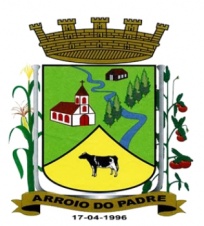 ESTADO DO RIO GRANDE DO SULMUNICÍPIO DE ARROIO DO PADREGABINETE DO PREFEITOA                                                                                                                       Mensagem 29/2016.Câmara Municipal de Vereadores                                                                                                                      Senhor Presidente                                                                                                                                                  Senhores Vereadores	Depois de ter sido proposto a alteração do Plano Plurianual do Município para reforma ou reparos e pintura do prédio da unidade básica da saúde, compete agora adotar o mesmo procedimento em relação a Lei de Diretrizes Orçamentários para 2016.	Assim, o projeto de lei 29/2016 propõe a alteração do anexo II - Programas Temáticos, da Lei Municipal nº 1.660, de 20 de outubro de 2015, de acordo com o objetivo proposto.	Manter em boas condições de uso os prédios públicos é obrigação da administração e é nessa perspectiva que eu lhes encaminho a presente proposta para a qual aguardo o vosso apoio, para a sua aprovação.	Encerrando a presente renovo votos de estima e considerações	Atenciosamente. 	Arroio do Padre, 10 de março de 2016.Leonir Aldrighi Baschi                                                                                                                                            Prefeito MunicipalImo. Sr.                                                                                                                                                                             Roni Rutz BuchveitzPresidente da Câmara Municipal de Vereadores                                                                                                       Arroio do Padre/RS.    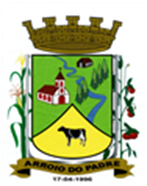 ESTADO DO RIO GRANDE DO SULMUNICÍPIO DE ARROIO DO PADREGABINETE DO PREFEITOPROJETO DE LEI Nº 29 DE 10 DE MARÇO DE 2016.Dispõe sobre a inclusão de novo objetivo no anexo I – Programas Temáticos, da Lei Municipal N° 1.660, de 20 de outubro de 2015, Lei de Diretrizes Orçamentárias.Art. 1° Fica criado o objetivo no anexo I – Programas Temáticos da Lei Municipal N° 1.660, de 20 de outubro de 2015, que dispõe sobre as Diretrizes Orçamentárias para o exercício financeiro de 2016, vinculado à Secretaria de Saúde e Desenvolvimento Social, com sua denominação e respectivo valor, conforme o anexo I desta Lei.Art. 2° Servirão de cobertura para as despesas decorrentes da criação do objetivo/meta proposto por esta Lei, recursos provenientes do superávit financeiro verificado no exercício de 2015, na Fonte de Recurso: 4521 – Piso de Atenção Básica Variável – PMAQ, no valor de R$ 81.009,14 (oitenta e um mil, nove reais e quatorze centavos), e complementação de R$ 12.644,06 (doze mil, seiscentos e quarenta e quatro reais e seis centavos), na Fonte de Recurso: 0040 – ASPS.Art. 3° Esta Lei entra em vigor na data de sua publicação.Arroio do Padre, 10 de março de 2016.Visto TécnicoLoutar PriebSecretário de Administração, Planejamento,Finanças, Gestão e TributosLeonir Aldrighi Baschi                                                                                                                                            Prefeito MunicipalPREFEITURA DE ARROIO DO PADREESTADO DO RIO GRANDE DO SULGABINETE DO PREFEITOAnexo I – Projeto de lei 29/2016Descrição do ProgramaDescrição do ProgramaDescrição do Programa1.1 - Valor Global do Programa1.1 - Valor Global do Programa1.1 - Valor Global do Programa1.1 - Valor Global do ProgramaCódigoTítuloTítulo1.1 - Valor Global do Programa1.1 - Valor Global do Programa1.1 - Valor Global do Programa1.1 - Valor Global do Programa0107Cuidando de Quem PrecisaCuidando de Quem Precisa+ R$ 93.653,20+ R$ 93.653,20+ R$ 93.653,20+ R$ 93.653,201.2 – Indicadores Vinculados ao Programa1.2 – Indicadores Vinculados ao Programa1.2 – Indicadores Vinculados ao Programa1.2 – Indicadores Vinculados ao Programa1.2 – Indicadores Vinculados ao Programa1.2 – Indicadores Vinculados ao Programa1.2 – Indicadores Vinculados ao ProgramaDescriçãoDescriçãoUnidade de MedidaUnidade de MedidaUnidade de MedidaReferênciaReferênciaDataÍndiceAtendimentos médicos na Unidade Básica de SaúdeAtendimentos médicos na Unidade Básica de SaúdeAumentar o número de consultasAumentar o número de consultasAumentar o número de consultas2014 - 201780 %Ações do Programa Estratégia Saúde da FamíliaAções do Programa Estratégia Saúde da FamíliaAmpliara os atendimentos da Saúde FamiliarAmpliara os atendimentos da Saúde FamiliarAmpliara os atendimentos da Saúde Familiar2014 - 201795 %Atenção ao atendimento odontológicoAtenção ao atendimento odontológicoAmpliar os atendimentos dos serviços odontológicosAmpliar os atendimentos dos serviços odontológicosAmpliar os atendimentos dos serviços odontológicos2014 - 201790 %Integração dos serviços de ambulânciaIntegração dos serviços de ambulânciaIntegrar o atendimento das ambulâncias as demais ações de saúdeIntegrar o atendimento das ambulâncias as demais ações de saúdeIntegrar o atendimento das ambulâncias as demais ações de saúde2014 - 201795 %Adquirir medicamentos básicos e outrosAdquirir medicamentos básicos e outrosAquisição de medicamentos em quantidade suficienteAquisição de medicamentos em quantidade suficienteAquisição de medicamentos em quantidade suficiente2014 – 201798 %1.3 – Objetivos do Programa1.3 – Objetivos do Programa1.3 – Objetivos do Programa1.3 – Objetivos do Programa1.3 – Objetivos do Programa1.3 – Objetivos do Programa1.3 – Objetivos do ProgramaObjetivo 14:Objetivo 14:Objetivo 14:Objetivo 14:Objetivo 14:Objetivo 14:Objetivo 14:CódigoDescriçãoDescriçãoDescriçãoDescriçãoDescriçãoDescrição1714Reforma, Reparos e Pintura na Unidade Básica de SaúdeReforma, Reparos e Pintura na Unidade Básica de SaúdeReforma, Reparos e Pintura na Unidade Básica de SaúdeReforma, Reparos e Pintura na Unidade Básica de SaúdeReforma, Reparos e Pintura na Unidade Básica de SaúdeReforma, Reparos e Pintura na Unidade Básica de Saúde1.3.1 – Órgão Responsável pelo Objetivo1.3.1 – Órgão Responsável pelo Objetivo1.3.1 – Órgão Responsável pelo Objetivo1.3.1 – Órgão Responsável pelo Objetivo1.3.1 – Órgão Responsável pelo Objetivo1.3.1 – Órgão Responsável pelo Objetivo1.3.1 – Órgão Responsável pelo ObjetivoCódigoDescriçãoDescriçãoDescriçãoDescriçãoDescriçãoDescrição05Secretária de Saúde e Desenvolvimento SocialSecretária de Saúde e Desenvolvimento SocialSecretária de Saúde e Desenvolvimento SocialSecretária de Saúde e Desenvolvimento SocialSecretária de Saúde e Desenvolvimento SocialSecretária de Saúde e Desenvolvimento Social1.3.2 – Metas Vinculadas aos Objetivos (2016)1.3.2 – Metas Vinculadas aos Objetivos (2016)1.3.2 – Metas Vinculadas aos Objetivos (2016)1.3.2 – Metas Vinculadas aos Objetivos (2016)1.3.2 – Metas Vinculadas aos Objetivos (2016)1.3.2 – Metas Vinculadas aos Objetivos (2016)1.3.2 – Metas Vinculadas aos Objetivos (2016)Zelar pela conservação do patrimônio público, realizando reformas, reparos e pintura no prédio da Unidade Básica de Saúde.Zelar pela conservação do patrimônio público, realizando reformas, reparos e pintura no prédio da Unidade Básica de Saúde.Zelar pela conservação do patrimônio público, realizando reformas, reparos e pintura no prédio da Unidade Básica de Saúde.Zelar pela conservação do patrimônio público, realizando reformas, reparos e pintura no prédio da Unidade Básica de Saúde.Zelar pela conservação do patrimônio público, realizando reformas, reparos e pintura no prédio da Unidade Básica de Saúde.Zelar pela conservação do patrimônio público, realizando reformas, reparos e pintura no prédio da Unidade Básica de Saúde.Zelar pela conservação do patrimônio público, realizando reformas, reparos e pintura no prédio da Unidade Básica de Saúde.1.3.2.1 – Iniciativas Vinculadas ás Metas (2016)1.3.2.1 – Iniciativas Vinculadas ás Metas (2016)1.3.2.1 – Iniciativas Vinculadas ás Metas (2016)1.3.2.1 – Iniciativas Vinculadas ás Metas (2016)1.3.2.1 – Iniciativas Vinculadas ás Metas (2016)1.3.2.1 – Iniciativas Vinculadas ás Metas (2016)1.3.2.1 – Iniciativas Vinculadas ás Metas (2016)DescriçãoDescriçãoDescriçãoDescriçãoRegionalizaçãoRegionalizaçãoRegionalizaçãoRealizar processo(s) licitatório(s) visando a contratação de empresa(s) para execução de serviços com fornecimento de material, para a manutenção e conservação do prédio onde funciona a Unidade Básica de Saúde.Realizar processo(s) licitatório(s) visando a contratação de empresa(s) para execução de serviços com fornecimento de material, para a manutenção e conservação do prédio onde funciona a Unidade Básica de Saúde.Realizar processo(s) licitatório(s) visando a contratação de empresa(s) para execução de serviços com fornecimento de material, para a manutenção e conservação do prédio onde funciona a Unidade Básica de Saúde.Realizar processo(s) licitatório(s) visando a contratação de empresa(s) para execução de serviços com fornecimento de material, para a manutenção e conservação do prédio onde funciona a Unidade Básica de Saúde.Unidade Básica de SaúdeUnidade Básica de SaúdeUnidade Básica de Saúde